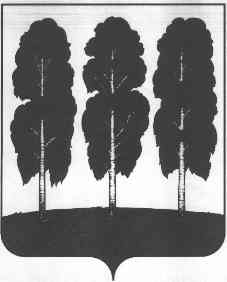 АДМИНИСТРАЦИЯ БЕРЕЗОВСКОГО РАЙОНАХАНТЫ-МАНСИЙСКОГО АВТОНОМНОГО ОКРУГА - ЮГРЫРАСПОРЯЖЕНИЕот  07.06.2019                                                                                                       № 435-рпгт. БерезовоО признании утратившими силу некоторых муниципальных правовых актов администрации Березовского района	В связи с прекращением работником трудовых отношений с администрацией Березовского района:1. Признать утратившим силу распоряжение администрации Березовского    района   от  28.03.2019 № 218-р «О внесении изменения в распоряжение администрации Березовского района от 26.08.2016 № 439-р «Об утверждении состава работников администрации Березовского района, выполняющих функции контрактной службы без образования отдельного структурного подразделения» .	2. Разместить настоящее распоряжение на официальном веб-сайте органов местного самоуправления Березовского района. 3. Настоящее распоряжение вступает в силу после его подписания.И.о. главы района                                                                                          С.Ю.Билаш